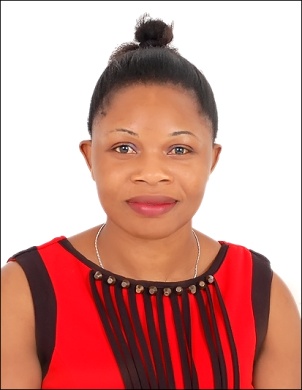 Name             :             Maxecia                                          Sex                 :             FemaleDate of birth   :            15/ 08 / 1987Nationality      :            UgandanStatus              :             SingleEmail address  :           maxecia.387829@2freemail.com PERSONAL PROFILEA hard – working, self driven and motivated with extensive experience, caring and disciplined. I have the natural ability and the appropriate skills to work in customer – focused organizations with great enthusiasm and dedication. I am patient, understanding and flexible on the hours and shifts.CAREER OBJECTIVEWilling to do a job in reputed area to apply my skills and hence experience.ACHIEVEMENTSAwarded as employee of the year [2010] at Sarah beauty centre Kampala.Awarded as most improving staff transport section at New valley.EMPLOYMENT EXPERIENCEWorking as Hair dresser assistant at Sarah beauty centre 2009.Working at New valley as bus attendant 2014Join Estaqlal private school Dubai as bus conductor and a cleaner 2017.EDUCATION BACKGROUNDPrimary leaver education at Winton boarding school in 1998.OBJECTIVESProvided information, advice, guidance and assistance as required to patrons.Provided customers requirement on timely manner.Carried out various roles such as porters, commissioners and valet parking attendant.Provided the maximum level of service possibleDeveloped a rapport with guests in order to understand their needsCreated strong relationships with service suppliersProvided accurate and important information to consumers.SKILLSAble to handle my job in a proffessional way.Good in English communication and moderate Arabic.Interpersonal and adapting skillsAble to work under pressureCreate strong relationship with service supplier as they provide servicesExpert in creating database of customerREFEREESAvailable 